               Муниципальное дошкольное образовательное                         учреждение детский сад  с. Знаменка                       Нерчинский район. Забайкальский край.                  Музыкальные игры                             для детей        старшего дошкольного возраста  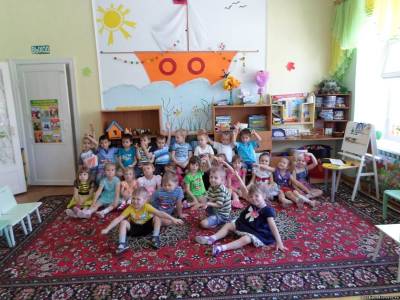                                                           Составила:                                                                   Музыкальный руководитель-                                                                   Трушина Светлана ЮрьевнаЦель   проведения игр: организация творческого, интересного досуга детей, развитие у них внимательности, памяти.Оборудование: магнитофон либо проигрыватель, музыкальные записи, кубики либо разрезные карточки с изображением сказочного персонажа, о котором упоминается в одной из загадок.                                            Ход  1 игрыПедагог предлагает детям вспомнить песни и музыку, знакомые им по музыкальным занятиям, мультипликационным фильмам, телевизионным сказкам. В записи или в живом исполнении звучат фрагменты произведений. Если дети затрудняются с ответом, с помощью загадок педагог подводит детей к правильному ответу. Например, дети должны вспомнить название одного из произведений Р. Шумана. Загадка помогает детям вспомнить, что произведение называется «Дед Мороз».Это старый очень дед,Ему больше сотни лет.Весь он белый и седой И с большою бородой.Ходит дедушка с мешком И смеется он баском.Прячет в бороду свой нос,Кто же это?Дети. Дед Мороз!В исполнении педагога или детей звучит песня «Дедушка Мороз», слова Т. Селивановой, музыка В. Шаинского.Задание: назвать имя сказочного героя, исполнившего свою песню.Дети слушают в записи песню Буратино из фильма «Приключения Буратино», отгадывают загадку:Кому старая  Тортила Ключ волшебный подарила?Тому самому мальчишке Из известной всем нам книжки.После того как дети отгадают имя героя, появляется Буратино (один из детей в костюме сказочного героя). Он приветствует детей и предлагает им поиграть. Педагог объясняет правила игры.                                     Ход 2  игрыФормируются две команды: команда девочек («Мальвины») и команда мальчиков («Арлекины»), Каждая из них получает карточки или кубики, которые за отведенное на выполнение задания время они должны сложить таким образом, чтобы получился рисунок с изображением фрагмента сказки А. Толстого «Золотой ключик». Побеждает команда, которая первой успешно справится с заданием.Из этого же фильма в записи звучит песня лисы Алисы, после чего загадывается загадка:Она Буратино обхитрила,На помойку заманила.Золотые отняла,Вокруг пальца обвела.Вместе со своим дружком,Старым жуликом котом,Разбоем промышляла,Деньги отнимала.Прекрасная актриса,Хитрая лиса...Дети. Алиса!Звучит музыка из кинофильма «Приключения Буратино». Выходят дети в костюмах лисы Алисы и кота Базилио, исполняют свой танец. Выходит Дуремар (роль исполняет взрослый) и под фонограмму исполняет свою песню. Педагог просит детей отгадать имя этого сказочного героя.Головастиков ловец,Хитрый, ловкий он делец.Рыщет всюду и вокруг,Карабаса лучший друг.Тощий, тонкий, как комар,Злой, противный...Дети. Дуремар!Дуремар пытается своим сачком поймать детей, те разбегаются врассыпную. Проводится игра «Проворные головастики». Выигрывают те дети, которым «посчастливилось» избежать участи быть пойманными Дуремаром. После игры, напевая, Дуремар уходит. Звучит песня «В траве сидел кузнечик» из мультипликационного фильма «Незнайка в Солнечном городе». Педагог просит вспомнить название песни и имя сказочного персонажа.Веселый и забавный коротышка,Несносный и задиристый мальчишка.Не любит он учиться и читать,И не стремится слишком много знать.Случайно с другом на Луне он побывал И после этого совсем другим он стал.Дети отгадывают загадку. Появляется Незнайка (роль исполняет взрослый). Он приглашает детей на веселую дискотеку. Дети свободно танцуют под ритмичную музыку. Далее Незнайка вовлекает детей в игру.                                        Ход 3  игрыСняв шляпу и поставив ее на пол, Незнайка предлагает маленьким мячом с первого раза попасть в нее. Игроки вновь делятся на две команды - «Шпунтики» и «Винтики». В игре побеждает команда, набравшая наибольшее количество очков.После игры Незнайка прощается с детьми и уходит. Педагог хвалит детей за активность и ловкость, проявленные в игре, и говорит о том, что в дальнейшем в музыкальной гостиной их ждет немало удивительных и увлекательных игр.                                       Ход  4 игрыДети свободно раполагаются  на ковре вокруг педагога, который предлагает им прослушать пьесы Г. Левкодимова «Заяц», «Волк», «Лиса». Перед детьми на ковре лежат три картинки с изображением животных. После каждого прослушивания они должны выбрать картинку с изображением того персонажа, о котором рассказала им музыка. Дети выбирают, прикрепляют к фланелеграфу, объясняя, почему они выбрали ту, а не иную картинку.Педагог предлагает детям представить себя в образе зайчат. Воспитатель надевает маску Волка и под музыку Г. Левкодимова «Волк», расставив широко руки, наступает на детей, приговаривая нарочито грубо:Я серый, очень страшный волк,В таких зайчатах знаю толк.Сейчас вот всех переловлю,К себе в нору вас загоню.Потом зажарю, поперчу И мигом всех вас проглочу! (Е. Арсенина)                                           Источники:Михайлова М.А. Развитие музыкальных способностей детей / М.А. Михайлова.- Ярославль: Академия развития, 1997.Мартынюк Л.В.   Развлечение для детей старшего дошкольного возраста "Музыкальные загадки"    https://infourok.ru/razvlechenie-dlya-detey-starshego-doshkolnogo-vozrasta-muzikalnie-zagadki-708274.html